ESCREVENTE:  ERMINIA M.M. ALMEIDA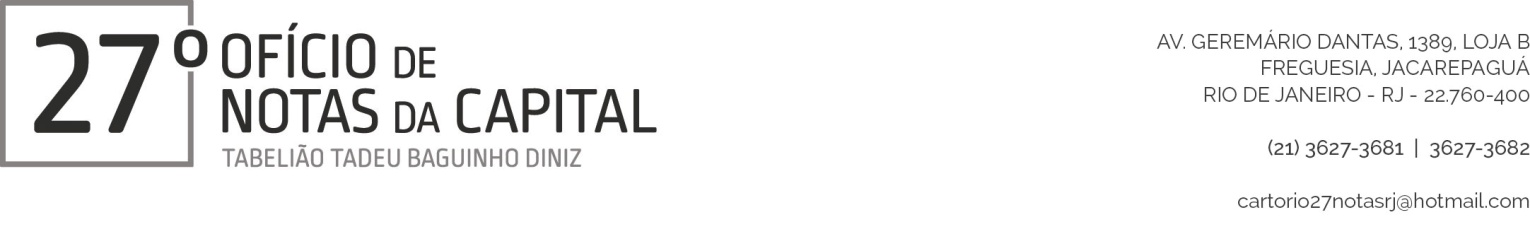 CELULAR 999476830 Email: cartorioerminia@gmail.comSUYANNE F. VILARTEL. 99539-4539Email - cartorio27suyanne@gmail.comXEROX DA IDENTIDADEXEROX DO CPFDO VENDEDOR E COMPRADORCERTIDÕES NEGATIVAS DO(S) VENDEDOR(ES)1º DISTRIBUIDOR                          (validade 90 dias)2º DISTRIBUIDOR 3º DISTRIBUIDOR 4º DISTRIBUIDOR9º DISTRIBUIDOR 1º INTERDIÇÕES E TUTELAS2º INTERDIÇÕES E TUTELAS AV.ALMIRANTE BARROSO, 90JUSTIÇA FEDERALAV.RIO BRANCO,241 (CINELÂNDIA) ou pela internet (www.jfrj.gov.br)JUSTIÇA DO TRABALHO – Certidão de Feitos Trabalhistas – Tribunal Regional CNDT (www.tst.jus.br)Certidão de Bens Indisponíveis – BIB – Corregedoria do Rio de Janeiro (só é tirada no Cartório de Notas)Certidão de Debitos relativos aos Tributos Federais (www.receita.fazenda.gov.br)DO IMÓVEL (validade de 30 dias)ONUS REAIS-  REGISTRO DE IMÓVEL COMPETENTE9º DISTRIBUIDOR DO IMÓVEL –QUITAÇÃO FISCAL e DE SITUAÇÃO ENFITÊUTICA-DECLARAÇÃO DE QUITAÇÃO DE CONDOMINIO –QUITAÇÃO DA TAXA DE INCÊNDIO-CORPO DE BOMBEIROSQUANDO FOR EMPRESA QUE VENDE todas acima + CND + 7º Distribuidor + Justiça do TrabalhoOBS: caso o vendedor resida fora da cidade do Rio de Janeiro, também serão necessárias as certidões pessoais do município em que resida.COMPRADOR:PAGAMENTO DO IMPOSTO DE TRANSMISSÃOPREFEITURA DO RIO DE JANEIRO-www.rio.rj.gov.br-impostos-ITBILAVRATURA DA ESCRITURA (cartório)REGISTRO DA ESCRITURA NO RGI COMPETENTE